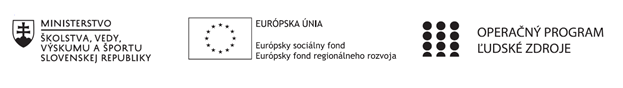 Správa o činnosti pedagogického klubu Príloha:Prezenčná listina zo stretnutia pedagogického klubu je nahradená online evidenciouPríloha správy o činnosti pedagogického klubu                                                                                             PREZENČNÁ LISTINAMiesto konania stretnutia: online cez MS TeamsDátum konania stretnutia: 15.12.2021Trvanie stretnutia: od 14:00 hod	do 16:00 hod	Zoznam účastníkov/členov pedagogického klubu:Prioritná osVzdelávanieŠpecifický cieľ1.1.1 Zvýšiť inkluzívnosť a rovnaký prístup ku kvalitnému vzdelávaniu a zlepšiť výsledky a kompetencie detí a žiakovPrijímateľStredná odborná škola techniky a služieb, Tovarnícka 1609, TopoľčanyNázov projektuZvýšenie kvality odborného vzdelávania a prípravy na Strednej odbornej škole techniky a služiebKód projektu  ITMS2014+312011AGX9Názov pedagogického klubu Prírodovedné a technické vzdelávanieDátum stretnutia  pedagogického klubu15.12.2021Miesto stretnutia  pedagogického klubuOnline stretnutie členov klubu (MS Teams)Meno koordinátora pedagogického klubuMgr. Lucia LojkováOdkaz na webové sídlo zverejnenej správyhttps://sostovar.edupage.org/Manažérske zhrnutie:Krátka anotácia:     Microsoft PowerPoint je program na tvorenie prezentácií od spoločnosti Microsoft. Je súčasťou balíka Microsoft Office, a beží pod operačnými systémami Microsoft Windows a Mac OS.    Výhodou MS Power Pointu  je jeho jednoduché ovládanie, rozšírené používanie na Slovensku a vo svete, kompatibilita medzi jednotlivými verziami programu, integrácia  s ďalšími programami z kancelárskeho balíka MS Office.     Nevýhodou  MS Power Pointu  je  potreba PC, notebooku, zariadenia  na premietanie prezentácií naplochu - tabulu a neschopnosť prechádzať prezentáciami na iných ako Windows (napríklad Mac OS) operačných systémoch.      Príprava na vyučovacie hodiny  s využitím programu na tvorenie prezentácii  MS Power Point   je náročnejšia, vyžaduje   zosúladenie  textov, obrázkov, grafov, animácií a iných zložiek tak, aby u žiakov vyvolali záujem, uľahčili im pochopenie danej problematiky a ľahšie zapamätanie.  Kľúčové slová:     Skúsenosti učiteľov s výkladom nového učiva a opakovaním prebratého učiva pomocou prezentácií MS Power Point. Výhody, nevýhody, motivácia žiakov, trvalosť osvojenia poznatkov, prepájanie poznatkov, časový faktor a náročnosť na prípravu vyučovacej hodiny.Hlavné body, témy stretnutia, zhrnutie priebehu stretnutia: Hlavné body:Prezentácia učiva s využitím MS PowerPointPravidla prezentovaniaZávery a odporúčaniaTéma stretnutia:  Prezentácie MS PowerPoinZhrnutie priebehu stretnutia:    Prezentácie učiva s využitím MS Power Point sa stretávajú  u žiakov s veľkým záujmom najmä ak obsahujú  texty,  ktoré sú spracované v učebniciach a doplnené obrázkami s prepojením na existujúci súbor alebo webovú stránku.     Učivo spracované formou prezentácie  pomáha žiakom aj pri opakovaní skôr preberanej látky, pretože k poznámkam zapísaným do zošitov na vyučovacej hodine vedeli priradiť obrázky, fotografie a značky.     Znalosť práce s programom  MS PowerPoint inšpirovala niektorých žiakov aj v situáciách, keď vypracovali  domácu úlohu, zadanie a v rámci previerok ich vedomosti  sa dožadovali prezentovať  svoje znalosti s využitím MS PowerPointu.Pravidlá prezentovania:- ten kto prezentáciu vedie je podrobne informovaný o obsahu a čarom svojej osobnosti     dodáva prezentácii osobitný náboj atmosféry- počas prezentácie určuje tempo prezentácie, sleduje reakcie divákov- samotný obsah prezentácie prednášajúci nečíta, ale obsah jednotlivých snímok tvorí   kostru jeho sprievodného slova- prednášajúci dodržiava zásady rétoriky, hovorí zreteľne a dostatočne hlasno, snaží sa   meniť tempo a dynamiku reči,
- nehovorí unudeným, monotónnym hlasom, nepoužívame parazitné slová (vlastne, že, no,   eeee, …) - ak to obsah témy dovolí, je vhodný aj vtip na odľahčenie atmosféry a nadviazanie   lepšieho kontaktu s publikomZávery a odporúčania:   Cieľom vyučovacieho procesu je jednoznačne definovať stav osobnosti, správania sa žiaka, ktorý sa má dosiahnuť na konci vyučovacieho procesu , t.j. čo konkrétne sa má žiak naučiť, čo konkrétne  má vedieť.   Dôležité je aj zosúladenie  teoretickej prípravy (motiváciu na vyučovaní, prácu s učebnicou a informáciami ) a praktického  vyučovania tak aby študenti vedeli uplatniť vedomosti a návyky pri riešení praktických úloh.   MS PowerPoint umožňuje žiakom prepájanie a trvalé osvojenie  poznatkov aj napriek  vyššej náročnosti na prípravu vyučovacej hodiny zo strany vyučujúceho aj samotného žiaka.Vypracoval (meno, priezvisko)Ing. Jozef VarényiDátum15.12.2021PodpisSchválil (meno, priezvisko)Mgr. Lucia LojkováDátum15.12.2021PodpisPrioritná os:VzdelávanieŠpecifický cieľ:1.1.1 Zvýšiť inkluzívnosť a rovnaký prístup ku kvalitnému vzdelávaniu a zlepšiť výsledky a kompetencie detí a žiakovPrijímateľ:Stredná odborná škola techniky a služieb, Tovarnícka 1609, TopoľčanyNázov projektu:Zvýšenie kvality odborného vzdelávania a prípravy na Strednej odbornej škole techniky a služiebKód ITMS projektu:312011AGX9Názov pedagogického klubu:Prírodovedné a technické vzdelávanieč.Meno a priezviskoInštitúcia1.Mgr. Lucia LojkováOnline  cez MS Teams2.Mgr. Renáta VrankováOnline  cez MS Teams3.Mgr. Ondrej BenkoOnline  cez MS Teams4.Pavol DomanickýOnline  cez MS Teams5.Ing. Janka Boldišová6Ing. Ján SlávikOnline  cez MS Teams7.Ing. Jozef VarényiOnline  cez MS Teams